18.04.2024 Завтрак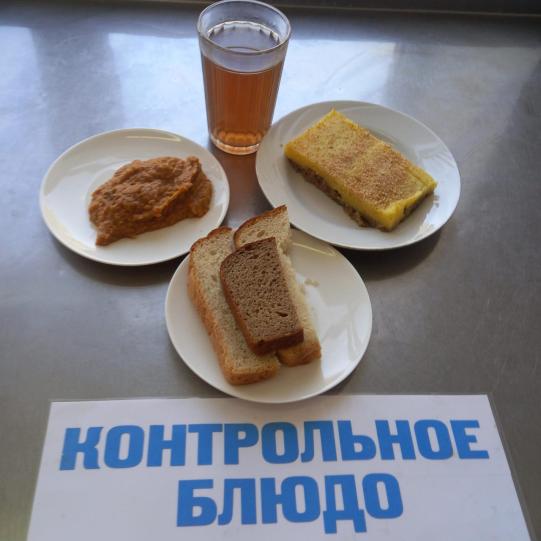 18.04.2024 Обед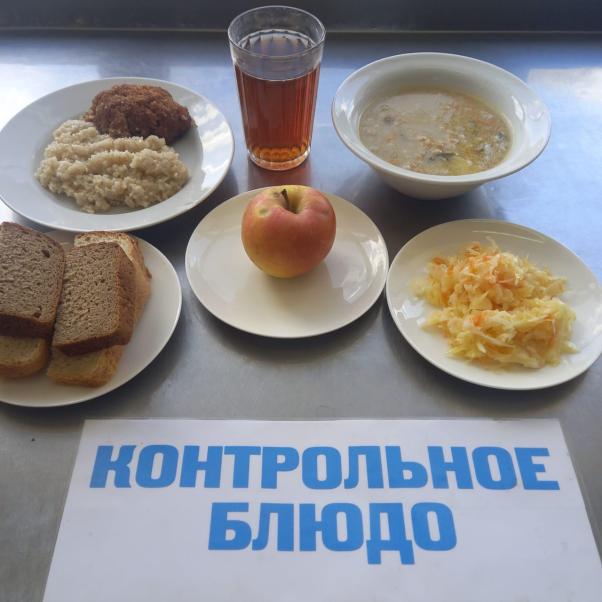 